Colegio República Argentina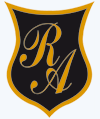       O’ Carrol   # 850-   Fono 72- 2230332              Rancagua                                                  Semana N°9Asignatura:Historia,  Geografía y Cs.  Sociales.   Curso: Octavo Año Básico             Correo: historiasusanar@gmail.com Fecha : Semana del 25 al 29 de Mayo 2020             Ordenes13@gmail.com Introducción: Bienvenida estimada estudiante y familia.  Te Invito a un nuevo aprendizaje de la Edad Moderna,  la Ciencia Moderna.  Responde las siguientes preguntas.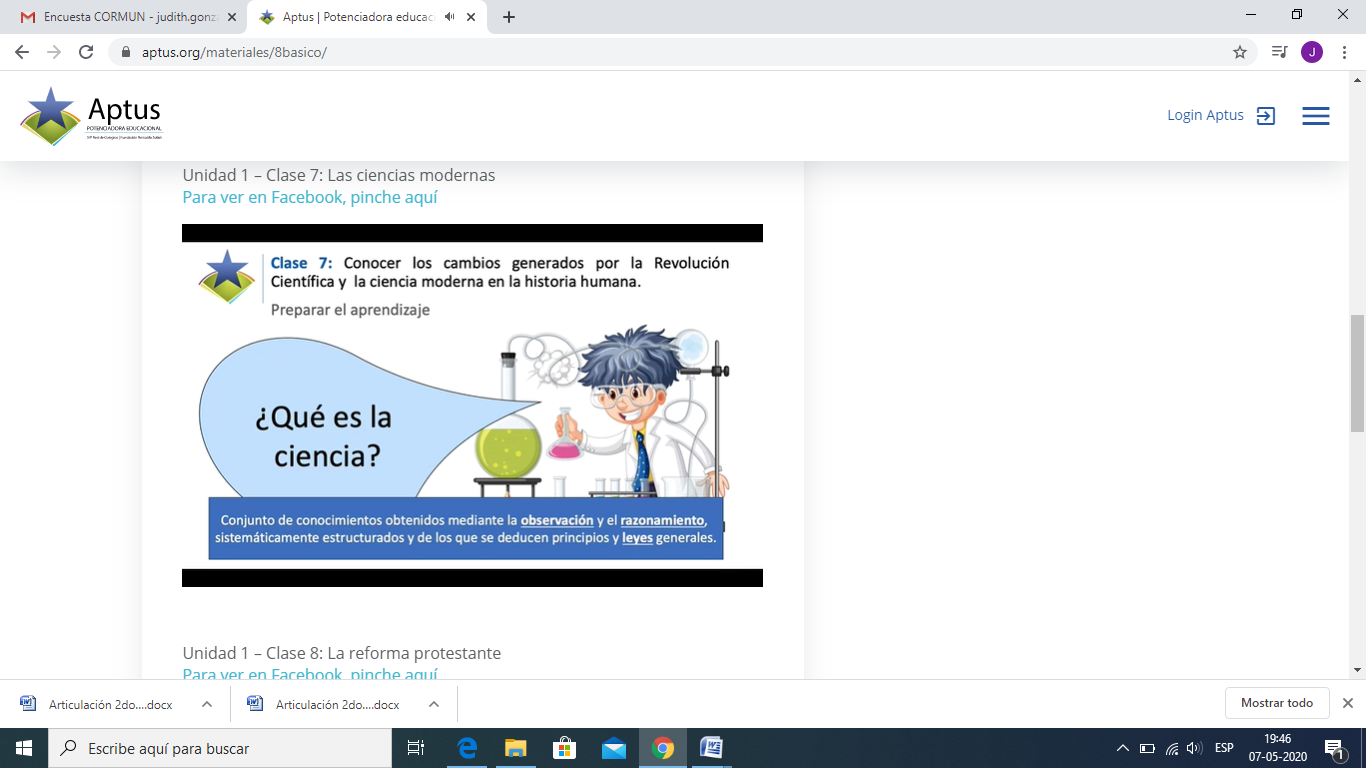 ¿Cuál es la importancia de la ciencia en nuestra vida cotidiana?            ¿Qué desafíos tiene hoy el mundo de la ciencia?Responde estas preguntas en forma oral para familiarizarte con el contenido de esta clase.En la Edad Moderna se produjo una verdadera Revolución Científica que se baso en la búsqueda de respuesta que llevaron a los pensadores nuevos modelos y descubrimientos tales como:  la Teoría Heliocéntrica, el perfeccionamiento del  telescopio, en el área de medicina aplicar la técnica de la ligadura de arterias en las amputaciones, entre otros descubrimientos.Luego observa el siguiente hasta la parte de Galileo Galilei video https://vimeo.com/404109848A continuación lee las págs.18 y 19 de tu texto escolar  subrayando la idea central de cada párrafo, lee las fuentes de las páginas mencionadas en especial las fuentes B,F y E. que son esenciales para responder tu guía de aprendizaje.¡Tú puedes!OA 2: Conocer los cambios generados por la Revolución Científica y la ciencia moderna en la historia humana.ContenidosMétodo científico:  Conjunto de procedimientos que permiten acceder al conocimiento a través de la razón, la observación y la experimentación.Teoría Heliocéntrica: Teoría de Copérnico que sostiene que la Tierra y los demás planetas giran alrededor del sol.